Виноградненский отдел МБУК ВР «МЦБ» им. М.В. Наумова«Это звонкое чудо – частушка!»(музыкальная завалинка)подготовила библиотекарь Мелихова Л.И.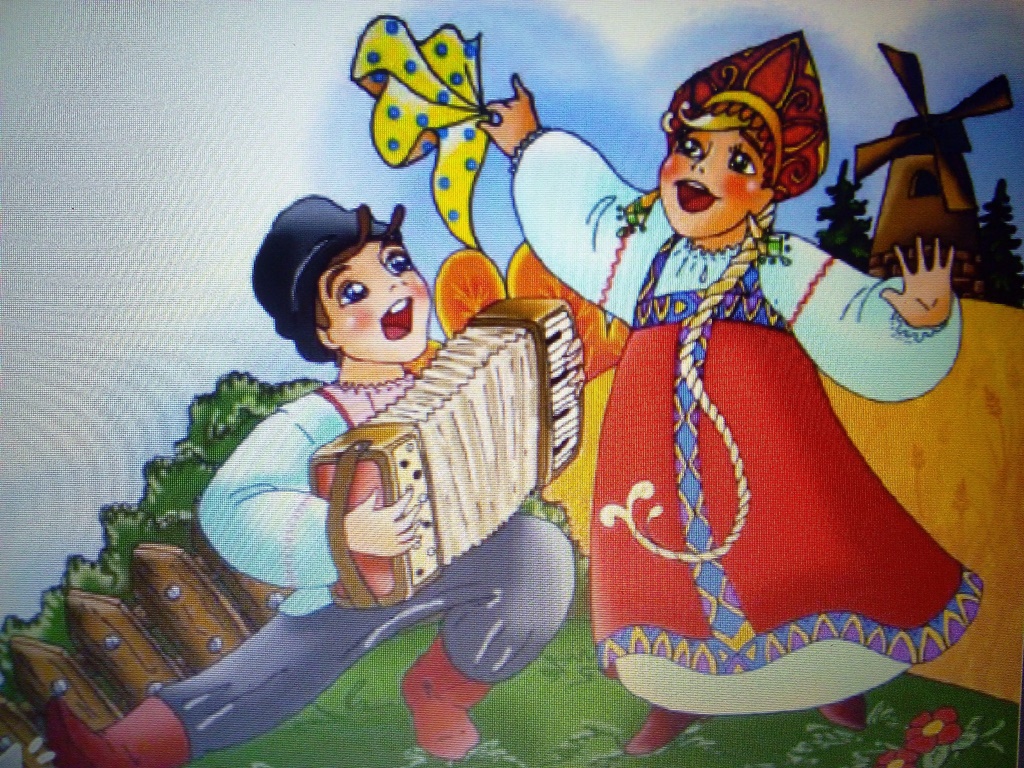 п. Виноградный2023 годЦель: организация свободного досуга, развитие творческих способностей; приобщение к культурному прошлому русского народа.Ход мероприятия:Звучат частушки в исполнении Надежды Бабкиной и ансамбля «Русская песня» (звукозапись)Ведущий 1:                Эх, ты русская частушка,                Любит чтить тебя народ!                Несмотря на все столетья                Тебя время не берёт!                    Эх, частушка дорогая,               Как тебя нам не любить!?               Без задорной песни шутки               Очень даже скучно жить!Ведущий 2: По словарю Даля, «частушка» - чистая плотная ткань.
По сути, так оно и есть. Словесная нить и рифма частушки на чистом языке вышивает нетленное полотно повседневной жизни.
Ведущий 1: Многие не любят частушки за то, что там народ допускает крепкое, непечатное (бранное) словцо.
Но и само- то слово «брань» обозначает битву, драку, борьбу. Наша частушка, также остра и злободневна, как и метко стреляющий анекдот.Ведущий 2: Частушки - как поэтический экспромт, рождаются только под влиянием событий, волнующих людей сегодня и сейчас.
В старину частушки распевали, под открытым небом на деревенских гуляньях, под гармонь, балалайку, или вообще без какого-либо музыкального аккомпанемента.Ведущий 1: В зимнее время молодежь собиралась в больших деревенских избах на посиделки, в вологодской области такие собрания людей называли «беседами».

Ведущий 2: Давайте же вспомним вологодскую частушку. (Выступление группы «Сударушка»)На окошке д(ы)ва цветочка,
Голубой да сининький.
Никто любви нашёй не знает,
Только я да милинький.Я спросила у подружки:
– Как без милово живёшь?
– Хорошо, под(ы)ружка, с милыим, да
Где ево возьмёшь?Запевай, под(ы)ружка, песьни,
Запевай котору хошь,
Про любовь только не нада,
Моё сер[д]це не тревожь.Што ты, белая берёза,
Ветра нет, а ты шумишь.
Што ретивоё сир(и)дечко,
Горя нет, а ты болишь.На машинах мы не ездим,
Всюду бегаем пешком.
У ково припевок нету,
Приезжайте к нам с мешком.– Дорогой, мой(и) дорогой,
Куда любов[ь]-та делася?
– Во зелёным во полям
В листочик завертелася.Город Волог(ы)да далёко,
Подвигайсе ближе к нам.
У миня и у товарочки
Живут милые там.Ведущий 1: Грянула Великая Октябрьская социалистическая революция, с боем и кроваво-красными флагами в народ ворвалась советская власть.

И тут же родились  другие частушки:(Поет группа Клочков В. И Кравчук А.)«Ленин Троцкому сказал:
-Я мешок муки достал.
Мне кулич, тебе маца,
Ламца-дрица-гоп-ца-ца.»


«Маше удовольствие
по части продовольствия,
День кажинный может есть-
Комиссар у Маши есть»


«Оседлаем мы коней
И поедем в горы,
Разобьем офицерье
Колчаку на горе.»



Вот же времечко летит!
Три годочка стукнуло,
Как Капланка в Ильича
Из нагана "пукнула".



«Ох,огурчики мои,
помидорчики,
Сталин Кирова пришил
в коридорчике»



«Дядя Паша на гармони,
на гармони заиграл,
Заиграл в запретной зоне,
застрели наповал»

Ведущий 2: Прошёл угар НЭПА и началась коллективизация, раскулачивание крестьян и великие пятилетки социализма:


« Хорошо тому живется,
Кто записан в бедноту, -
Хлеб на печку подается,
Как ленивому коту.»

Ведущий 1: Умер вождь всех народов Иосиф Виссарионович Сталин.


«53-й год. Весна.
На дворе проталина.
Ухандохали вражины
Гражданина Сталина.»


Ведущий 2:  И вскоре пришло холодное лето 1953 года. Начались амнистии. В лагерях и тюрьмах, по всей Руси Великой, широко растворили двери, как ворота в Кремле. Реабилитирован Солженицын и сразу звучит:«Не шуми, широко поле,
спелою пшеницею
Мы читаем всем колхозом
повесть Солженицына»

Ведущий 1: И так каждое событие в стране отражается в творчестве народа.Говорить о частушке можно много, но сегодня мы собрались на своеобразный частушечный батл.
Ведущий 2:  Сегодня соревнуются 2 команды: группа «Сударушка» и группа «Вдохновение».
Ведущий 1:Соревноваться команды будут по 3 номинациям – казачья частушка, лирическая частушка и частушка на тему здоровья.
Ведущий 2:  По всей  нашей  большой  земле ярко  светятся,  вызывая у нас  эстетическое  наслаждение, поражая  глубоким  умом, легкостью, красотой казачья частушка.Ведущий 1: Казачий фольклор  отличается  необычайным  богатством  и  своеобразием  форм, тем, сюжетов, героев.Ведущий 2:  Язык  казачества  несет  на  себе  отпечаток  всех  крупных  перемен, выпавших  на  долю  казаков  за  многие  века.  Живя  неоднократно  на  чужой  земле, они  воспринимали  особенности  речи  окружающих  их  людей.Ведущий 1: Оседлал казак коня,Конь - чернее смоли,Будет на исходе дняСеча в чистом поле.Ведущий 2:  Шашку вострую свою,Что назвал сестрою,Повенчал в лихом боюС вражьей головою.Ведущий 1:  Что ж уступаем место на сцене нашим группам.

 (Идет 1 батл групп)Ведущий 1: Самые любимые в народе – частушки лирические.Ведущий 2: И они бывают самые разные – плясовые и страдания.Ведущий 1: Частушки, названные по зачину — «Семеновна».Ведущий 2: Частушки со словом Матаня.Ведущий 1: И многие другие. Сейчас мы услышим, что приготовили к сегодняшнему батлу наши команды.( идет конкурс лирической частушки)Ведущий 1: Тема здоровья затрагивает всех – от мала до велика. Неудивительно, что свое отражение она нашла и в фольклоре. Частушки о здоровом образе жизни популярны и на утренниках в детских садах, и во время дружеских посиделок у людей в возрасте.Ведущий 2: Детские частушки в основном затрагивают темы гигиены, спортивных упражнений, а для людей в возрасте в основном поётся о том, как с помощью физкультуры продлить молодость и зарядиться позитивом.Ведущий 1: Очень популярны в частушках рассуждения о том, как «сбросить» лишние килограммы и какие диеты для этого подойдут. В некоторых четверостишьях можно уловить иронию и сарказм.Очень дорого диетаОбошлась, ребята, мне:Всю-то ноченьку котлетаМне маячила во сне!Ведущий 2: Сочиняют песни и на злобу дня. Например - частушки о… коронавирусе. Некоторые из них даже прозвучали в популярных телепрограммах о здоровье.Високосный год двадцатыйНикому не угодил:Словно жук тот полосатый,Мир «короной» наградил!Ведущий 1: Что же мы услышим сегодня?Ведущий 2: А зачем гадать. Приглашай команды, давай слушать.(идет 3 часть батла)Ведущий 1: Ух какие забористые частушки мы сегодня услышали!Ведущий 2: Да, частушка – желанный гость в любой компании и в наше время. Ведущий 1: Она, как прежде, популярна и любима и не растеряла своего смысла – возможности высказаться, подшутить над собой и над другими. Ведущий 2: А давайте перед расставанием, и мы сочиним частушку!Ведущий 1: Предлагаем вам использовать слова – праздник, проказник, девчонки, юбчонки. (сочиняют)Ведущий 2: Как быстро наш вечер подошел к концу.Ведущий 1:  И закончить нам его хочется веселыми частушками. Музыка «А я чайничала»А я чайничала, самоварничала,
Всю посуду перебила, накухарничала.
Ах! Оха-ха, оха-оха-оха-ха! Ах!Не ругай меня, маманя, что сметану пролила -
Мимо окошка шёл Алёшка, я без памяти была.
Оха-ха, оха-оха-оха-ха! Ах!Меня сватать приезжали на серой кобыле,
Всё приданое забрали, а меня забыли.Оха, оха-ха, оха-оха-оха-ха! Ах!Меня сватать приезжали с позолоченной дугой,
Пока пудрилась-румянилась, уехали к другой.
Оха-ха, оха-оха-оха-ха! Ах!На стене висит пальто, меня не сватает никто.
Выйду в поле, закричу: "Караул, замуж хочу!"
Оха-ха, оха-оха-оха-ха!Источники информации:https://www.chitalnya.ru/work/1464015/https://nsportal.ru/detskiy-sad/muzykalno-ritmicheskoe-zanyatie/2013/02/25/sbornik-chastushek-vologodskoy-oblastihttps://poembook.ru/poem/1754855 https://aif.by/timefree/chastushki_o_koronaviruse_kak_aktualnye_temy_nahodyat_otrazhenie_v_folklorehttps://sbornik-fraz.ru/chastushki/priezzhajte-menya-svatat-ya-uzhe-bogataya-chastushki.html  


